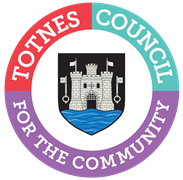 AGENDA FOR THE PLANNING COMMITTEEMONDAY 23RD MAY 2022 IN THE GUILDHALLYou are hereby SUMMONED to attend the Planning Committee on Monday 23rd May 2022 at 6.30pm for a maximum of 90 minutes in the Guildhall for the purpose of transacting the following business:  Committee Members: Councillors G Allen (Chair), T Bennett, S Collinson, J Cummings, J Hodgson and P Paine.WELCOME AND APOLOGIES FOR ABSENCEThe Chair will read out the following statement:Welcome to everyone attending and observing the meeting.A reminder that open proceedings of this meeting will be video recorded. If members of the public make presentations, they will be deemed to have consented to being recorded. By entering the Council Chamber attendees are also consenting to being recorded. This meeting is limited to 90 minutes and therefore members are asked to raise their points succinctly and not repeat the same view expressed by colleagues if it does not add to the debate.To receive apologies and to confirm that any absence has the approval of the Council.The Committee will adjourn for the following items:PUBLIC QUESTION TIMEA period of 15 minutes will be allowed for members of the public to ask questions or make comment regarding the work of the Committee or other items that affect Totnes.The Committee will convene to consider the following items:ELECTION OF CHAIR AND DEPUTYTo elect a Chair and deputy for the committee. No document.CONFIRMATION OF MINUTESTo approve the minutes of 25th April 2022 and update on any matters arising. Document attached.PLANNING APPLICATIONS To make recommendations on the following planning applications:4a.  1522/22/FUL - Construction of 6No. two-storey residential dwellings with associated landscaping. East Dartington Lane, Dartington, TQ9 5LB. See  http://apps.southhams.gov.uk/PlanningSearchMVC/Home/Details/221522 4b.  0532/22/HHO - Householder application for single storey ground floor extension. 54 Follaton, Plymouth Road, Totnes, TQ9 5ND. See http://apps.southhams.gov.uk/PlanningSearchMVC/Home/Details/220532 4c.  0916/22/HHO – Householder application for extensions to detached dwelling house, with demolition of dilapidated garage and enlarged off-road parking area. Waylands, Bourton Lane, Totnes, TQ9 5JF. See  http://apps.southhams.gov.uk/PlanningSearchMVC/Home/Details/220916 4d.  1354/22/LBC - Listed Building consent for conservation and restoration of main facade to High Street. Loggia columns at ground floor, first floor and second floor façade. 43 High Street, Totnes, TQ9 5NP. See  http://apps.southhams.gov.uk/PlanningSearchMVC/Home/Details/221354 4e.  1343/22/FUL - Conversion of upper retail floors to 2 bedroom Maisonette including new ground floor corridor, store & WC. 29 High Street, Totnes, TQ9 5NP. See  http://apps.southhams.gov.uk/PlanningSearchMVC/Home/Details/221343 4f.  0724/22/HHO & 0722/22/LBC - Householder application and Listed Building Consent for various internal works including velux roof lights, extract vent, VP, relocated flue, new shower room, relocated combi and gas fire inserts to two fireplaces and various external works including render and subcills and Air source heat pump. Castle House, Totnes, TQ9 5PQ. See  http://apps.southhams.gov.uk/PlanningSearchMVC/Home/Details/220724 4g.  1394/22/LBC - Listed building consent for re-slating roof of back range of building. 12 Fore Street, Totnes, TQ9 5DX. See  http://apps.southhams.gov.uk/PlanningSearchMVC/Home/Details/221394 4h.  1356/22/CLE - Certificate of Lawfulness of Existing building works including demolition of fire damaged Sport Pavilion changing room and installation of temporary facility (portakabin). King Edward VI College, Ashburton Road, Totnes, TQ9 5JX. See http://apps.southhams.gov.uk/PlanningSearchMVC/Home/Details/221356 4i.  0833/22/HHO - Householder application for replacement of four windows on north elevation, like for like, PVC, to improve energy efficiency. Brookes Barn, Rowsells Lane, Totnes. See  http://apps.southhams.gov.uk/PlanningSearchMVC/Home/Details/220833 4j.  1309/22/ARC - Application for approval of details reserved by conditions 1, 2 and 3of planning consent 56/1134/07/LB. 4 Lamb Corner, Leechwell Street, Totnes, TQ9 5SX. See http://apps.southhams.gov.uk/PlanningSearchMVC/Home/Details/221309 PREMISES LICENCE APPLICATION To consider a premises licence application from The Edgy Veggie Kitchen, The Mansion, 36 Fore Street for the supply and consumption of alcohol on the premises Monday to Wednesday 1100-1630 and Thursday to Sunday 1100-2100. No document.TRAFFIC CALMING CONSULTATION To consider Dart Harbour Community Group response to the Dart Harbour Navigation Authority Strategic Plan review and make a recommendation to Full Council in May with a draft Council response. Documents attached.KINGSBRIDGE HILL AREA RESIDENTS’ ASSOCIATION PROPOSALTo consider a proposal from the Kingsbridge Hill Area Residents’ Association to restrict vehicle access on Kingsbridge Hill. Document attached.TRAFFIC AND TRANSPORT FORUMTo consider any recommendations from the Traffic and Transport Forum held on 27th April 2022. Document attached.EVENTS ON SOUTH HAMS DISTRICT COUNCIL LANDTo note the following events taking place on South Hams District Council land (no document):9a.  Playgoers Society of Dartington, Thursday 14th July 1300hrs until Saturday 16th July 2200hrs, Follaton House Gardens.9b.  Totnes Pride 2022, Saturday 3rd September 0800hrs 1700hrs, The Rotherfold. DATE OF NEXT MEETINGTo note the date of the next meeting of the Planning Committee – Monday 20th June 2022 at 6.30pm in the Guildhall.The Committee will be asked to RESOLVE to exclude the press and public “by reason of the confidential nature of the business” to be discussed and in accordance with the Public Bodies (Admission to Meetings) Act 1960. (CONFIDENTIAL by virtue of relating to legal and/or commercial matters, staffing and/or the financial or business affairs of a person or persons other than the Council)TOTNES NEIGHBOURHOOD PLANTo consider legal advice on the Totnes Neighbourhood Plan and make a recommendation to Full Council about the examination process (legal). Document attached.USE OF SOUND RECORDINGS AT COUNCIL & COMMITTEE MEETINGSThe open proceedings of this Meeting will be video recorded. If members of the public make a presentation, they will be deemed to have consented to being recorded. By entering the Council Chamber or Zoom meeting, attendees are also consenting to being recorded.Televised, vision and sound recordings or live broadcastings by members of the press or public at Councillor Committee debates are permitted and anyone wishing to do so is asked to inform the Chair of the respective Committee of their intention to record proceedings.